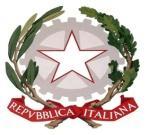 ISTITUTO DI ISTRUZIONE SUPERIORE STATALE“ ROSINA SALVO “- TRAPANISede: Via Marinella, 1 – 91100 TRAPANI – Tel 0923 22386 – Fax:0923 23505 -E-mail (PEC):tpis031005@pec.istruzione.it – E-mail (PEO):tpis031005@istruzione.itCodice meccanografico: TPIS031005 – C.F. 93072110815 - sito internet www.rosinasalvo.edu.itFunzione Strumentale Area 3Comunicazione n.  18Trapani, 22/01/2024                                    Agli alunni ed ai docenti della classe 3^M    Al Personale ATAAl DSGA	                                                          Al SitoAl R.E.OGGETTO: GIORNO DELLA MEMORIA    La classe 3^M  parteciperà   alla cerimonia,  organizzata dall’associazione CO.TU.LE.VI , dedicata     al ricordo della tragedia della Shoah,   che si terrà il 29 gennaio p.v. presso la  Caserma Giannettino  di Trapani,  dalle ore 09:00 alle ore 12:30.Gli studenti, muniti della relativa autorizzazione, incontreranno la prof.ssa F. Oddo presso la Caserma e, al termine della cerimonia, saranno licenziati.Prof.ssa Enza Messina- F.S. Area 3Firma autografa sostituita a mezzo stampa                                                                                                                                                                 (art.3 c. 2 D. Lgs.n.39/93)